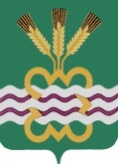 РОССИЙСКАЯ ФЕДЕРАЦИЯСВЕРДЛОВСКАЯ ОБЛАСТЬДУМА КАМЕНСКОГО ГОРОДСКОГО ОКРУГА СЕДЬМОГО СОЗЫВАПятнадцатое заседание  РЕШЕНИЕ № 151«17» ноября 2022 года О рассмотрении информации представителей АО «Расчетный центр Урала» по претензионной работе с потребителями за содержание жилья        Рассмотрев информацию представителей АО «Расчетный центр Урала», Дума Каменского городского округаР Е Ш И Л А:1.Информацию принять к сведению.2. Рекомендовать руководству АО «Расчетный центр Урала»:2.1. Провести рабочую встречу с представителями принципалов с участие заместителя Главы Каменского района А.П. Баранова для определения механизма направления квитанций до потребителей Каменского района.2.2. В целях сокращения остатка задолженности потребителей за содержание жилья активизировать претензионную работу с населением Каменского района.3. Настоящее решение разместить в сети Интернет на официальном сайте муниципального образования «Каменский городской округ» и на официальном сайте Думы муниципального образования «Каменский городской округ».4.  Настоящее Решение вступает в силу с момента его подписания.5.   Контроль исполнения настоящего Решения возложить на постоянный Комитет Думы Каменского городского округа по социальной политике (Кузнецова А.В.).Председатель Думы Каменского городского округа                           Г.Т. Лисицина